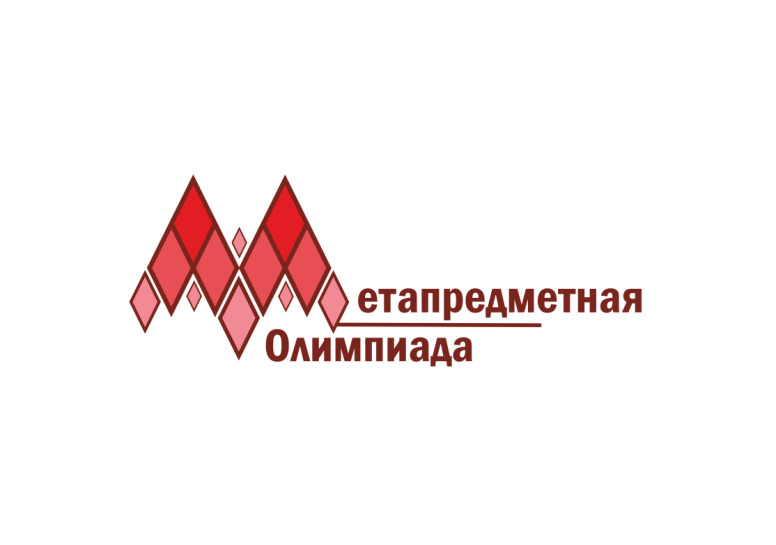 Программа проведения Муниципальной метапредметной олимпиадыдля учащихся 6-10 классовДата проведения: 26 марта 2019 годаМесто проведения: МБОУ «Добрянская  СОШ №5»(г.Добрянка, ул. Жуковского, 37)Время проведения:  09.00-15.00 час.ПРОГРАММА	09.00-9.30 – Регистрация  участников олимпиады. 	09.30-09.50 – Открытие Муниципальной метапредметной олимпиады   (актовый зал)	10.00 – Конкурсные испытания по номинациям и возрастным группам:12.00-13.00 - Обед13.00-14.00 -   Работа экспертных комиссий 13.00-14.00 –Интерактивы для участников олимпиады, закончивших выполнение конкурсных испытаний:14.00 – Закрытие Муниципальной  метапредметнойолимпиады. Награждение призеров и победителей.Название6-8кл./кабинет9-10кл./кабинетМоделированиекаб 214каб 211Моделированиекаб 215каб 212Моделированиекаб 213каб 218Аргументациякаб 314каб 311Аргументациякаб. 315каб 311Интерпретация текстакаб 313каб.312 Публичное выступлениекаб. 309 каб.310 Учебное сотрудничествокаб. 222каб.223№ п/пТема занятияКабинетПедагог1Арт-студия (рисунок)110Шепелева А.И.2Творческая мастерская (поделки)111Елохова В.П.3Интеллектуальные игры113Барышников А.Е.4Кинозал301Барышникова Ю.В.5Танцевальный часспортзалАгеева Н.А. 